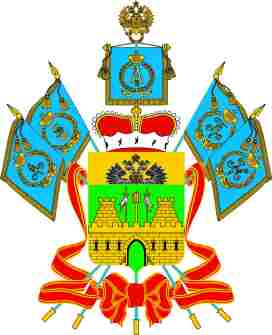 Информация о пунктах обмена украинских гривенна российские рубли в кредитных организациях Краснодарского краяОбмен украинских гривен на российские рубли осуществляют следующие кредитные организации:На территории Краснодарского края ПАО Сбербанк по следующим адресам:г. Краснодар, ул. Дзержинского, 100 (ВСП № 8619/0144, ВСП № 8619/0102); г-к Анапа, ул. Шевченко/Краснозеленых, 198/16 (ВСП № 8619/376); г. Геленджик, ул. Кирова, 56 (ВСП № 8619/425);г. Темрюк, ул. Таманская, 16 (ВСП № 8619/360);г. Туапсе, ул. Карла Маркса, 36 (ВСП № 1806/186);пгт Джубга, ул. Советская, 2а (ВСП № 1806/165);г-к Сочи, ул. Воровского, 34 (ВСП № 1806/128).На территории Республики Крым и г. Севастополь РНКБ Банк (ПАО), перечень ВСП (внутренних структурных подразделений) размещен на официальном сайте в информационно-телекоммуникационной сети «Интернет» банка (www.rncb.ru).Обменять наличные украинские гривны на российские рубли могут граждане, постоянно проживающие на территории Украины и экстренно прибывшие в Россию в 2022 году и получившие ранее средства в рамках мер социальной поддержки. Для обмена валюты в банке необходимо представить документ, удостоверяющий личность. Полученные при обмене денежные средства зачисляются на рублевый счет, открытый гражданину в банке.Обменять можно сумму в эквиваленте не более 8 тысяч украинских гривен на одного человека. Обмен производится по фиксированному курсу — 2 рубля за одну украинскую гривну, без комиссии.Органом валютного контроля в Российской Федерации является Центральный банк Российской Федерации (в соответствии со статьей 22 Федерального закона от 10.12.2003                             № 173-ФЗ «О валютном регулировании и валютном контроле»).